基本信息基本信息 更新时间：2024-03-22 18:39  更新时间：2024-03-22 18:39  更新时间：2024-03-22 18:39  更新时间：2024-03-22 18:39 姓    名姓    名胡家陈胡家陈年    龄25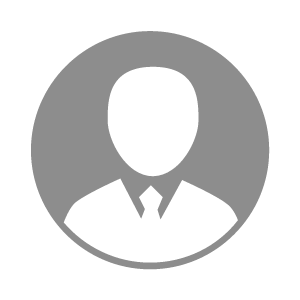 电    话电    话下载后可见下载后可见毕业院校重庆三峡职业学院邮    箱邮    箱下载后可见下载后可见学    历大专住    址住    址重庆市长寿区重庆市长寿区期望月薪5000-10000求职意向求职意向猪料销售,猪病技术员,养猪技术员猪料销售,猪病技术员,养猪技术员猪料销售,猪病技术员,养猪技术员猪料销售,猪病技术员,养猪技术员期望地区期望地区重庆市重庆市重庆市重庆市教育经历教育经历就读学校：重庆三峡职业学院 就读学校：重庆三峡职业学院 就读学校：重庆三峡职业学院 就读学校：重庆三峡职业学院 就读学校：重庆三峡职业学院 就读学校：重庆三峡职业学院 就读学校：重庆三峡职业学院 工作经历工作经历工作单位：长寿通威饲料有限公司 工作单位：长寿通威饲料有限公司 工作单位：长寿通威饲料有限公司 工作单位：长寿通威饲料有限公司 工作单位：长寿通威饲料有限公司 工作单位：长寿通威饲料有限公司 工作单位：长寿通威饲料有限公司 自我评价自我评价本人性格开朗，待人友好，为人诚实谦虚。工作勤奋，认真负责，能吃苦耐劳，尽职尽责，有耐心。具有亲和力，平易近人，善于与人沟通。学习刻苦认真，成绩优秀。本人性格开朗，待人友好，为人诚实谦虚。工作勤奋，认真负责，能吃苦耐劳，尽职尽责，有耐心。具有亲和力，平易近人，善于与人沟通。学习刻苦认真，成绩优秀。本人性格开朗，待人友好，为人诚实谦虚。工作勤奋，认真负责，能吃苦耐劳，尽职尽责，有耐心。具有亲和力，平易近人，善于与人沟通。学习刻苦认真，成绩优秀。本人性格开朗，待人友好，为人诚实谦虚。工作勤奋，认真负责，能吃苦耐劳，尽职尽责，有耐心。具有亲和力，平易近人，善于与人沟通。学习刻苦认真，成绩优秀。本人性格开朗，待人友好，为人诚实谦虚。工作勤奋，认真负责，能吃苦耐劳，尽职尽责，有耐心。具有亲和力，平易近人，善于与人沟通。学习刻苦认真，成绩优秀。本人性格开朗，待人友好，为人诚实谦虚。工作勤奋，认真负责，能吃苦耐劳，尽职尽责，有耐心。具有亲和力，平易近人，善于与人沟通。学习刻苦认真，成绩优秀。本人性格开朗，待人友好，为人诚实谦虚。工作勤奋，认真负责，能吃苦耐劳，尽职尽责，有耐心。具有亲和力，平易近人，善于与人沟通。学习刻苦认真，成绩优秀。其他特长其他特长